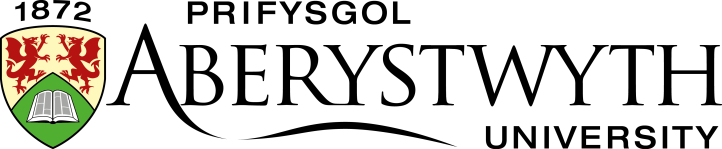                     Global Opportunities Learning AgreementComplete and return this form to Global Opportunities by 31st July 2023. For further guidance please refer to the Preparing for Your Time in Aberystwyth guide, or e-mail us at global@aber.ac.uk. SECTION 1:  Personal Details (as on passport)	SECTION 2:  Academic Details	Please indicate desired period of study:	 Academic year (25-09-2023 to 30-06-2024)	
 Semester 1       (25-09-2023 to 27-01-2024)	
 Semester 2       (29-01-2024 to 30-06-2024)	Current studies	SECTION 3: How to Choose your Modules:	Students are advised to research modules by visiting https://www.aber.ac.uk/en/modules/.  Please consider Part 2 Modules as these are likely to be of an appropriate level.Aberystwyth University Full Credit Load is 120 AU credits per year (60 ECTS) and 60 AU credits per semester (30 ECTS). Choosing more than 60 AU credits per semester is not recommended. Choosing modules from several departments will increase the likelihood of timetabling clashes. Modules listed as having ‘00’ and ‘30’ credits are run over both semesters and are NOT suitable for students studying at Aberystwyth for one semester only. Where Pre-Requisite courses are listed for a module students must seek advice from the Aberystwyth University Module Coordinator to check suitability.Enter module codes and full module title in Section 4 below.N.B.   It is up to the student’s home institution to determine the number of credits required and the suitability of modules chosen, for appropriate conversion purposes. Example Module Code and Title:      		 		               GG23910 – Glacial Processes and Landforms   Subject code		Course level		Course identifier		Credit Value            1 – First Year (Part 1)			               10 AU credits = 5 ECTS         2 – Second Year (Part 2)			      3 – Second/Third Year (Part 2)			SECTION 4: : Module Selection (Enter module codes and full module title)	N.B. Modules listed on the the Learning Agreement are not guaranteed – students must register on arrival and some modules may have changed from those listed. If this is the case, students will be provided with appropriate guidance during registration. SECTION 5: Declaration	Aberystwyth University will not share your personal data with third parties outside of contractual or legal obligations without your consent. For complete information on how Aberystwyth University’s Global Opportunities Office treats your personal information, please read our Data Protection Information.SECTION 6: Student Signature	I confirm that the information given on this form is accurate and I will inform Aberystwyth University of any changes. I shall conform to all Rules & Regulations of Aberystwyth University and acknowledge that the submission of incorrect information may result in my exchange place being revoked.SECTION 5: Home Institution Signature  (Study Abroad advisor or Personal Tutor)	By signing I confirm approval of module choices.SECTION 5: Aberystwyth University Signature  (AU Departmental Coordinator)	By signing I confirm approval of module choices.Family name:First name:Male/Female/Other:Date of birth:(dd/mm/yyyy)Citizenship: (Nationality)Country of birth:Home University:Country:Faculty & Department:Current Study Cycle:Contact Person:Contact Person E-mail:Contact Person Telephone:GG23910Semester 1 Modules:Semester 2 Modules:Name:E-mail:Signature:Date:Name:Position:E-mail:Telephone:Signature:Date:Name:Position:E-mail:Telephone:Signature:Date: